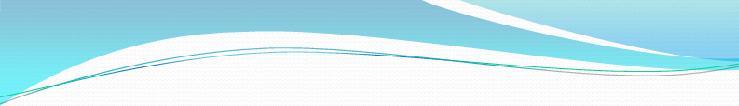 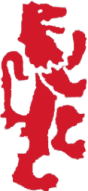 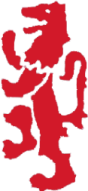 Applying the Principles of Personal Training  – Unit 3 – Assignment 1Applying the Principles of Personal Training  – Unit 3 – Assignment 1Assessor: P. Hamblin / A.Hussey / S. ThomasAssessor: P. Hamblin / A.Hussey / S. ThomasApplying the Principles of Personal Training  – Unit 3 – Assignment 1Applying the Principles of Personal Training  – Unit 3 – Assignment 1Internal Verification date: P. Hamblin / A.HusseyS. Thomas   10.1.22Issue date: 13/09/21             Hand in date:  13/12/21Issue date: 13/09/21             Hand in date:  13/12/21Issue date: 13/09/21             Hand in date:  13/12/21Issue date: 13/09/21             Hand in date:  13/12/21Learning Aim A Design a personal fitness training programme 1A.1, 2A.P1, 2A. M1 and 2A. D1Design a personal fitness training programme 1A.1, 2A.P1, 2A. M1 and 2A. D1Design a personal fitness training programme 1A.1, 2A.P1, 2A. M1 and 2A. D1